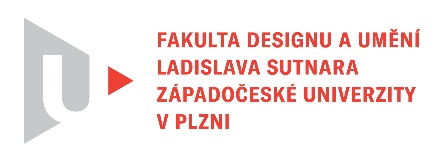 Protokol o hodnoceníkvalifikační práce Název bakalářské práce: Hudba, zvuk, tichoPráci předložil student: Lenka-Lea NOVÁKOVÁStudijní obor a specializace: Design kovu a šperku Hodnocení vedoucího prácePráci hodnotil: MgA. Martin VernerCíl práceFormálně byl cíl práce naplněn - vznikla kolekce pěti prstenů a pomník/objekt, tak jak bylo deklarováno.Kvalita výstupů je odpovídající požadavkům na závěrečnou bakalářskou práci.Stručný komentář hodnotiteleStudentka Lenka – Lea Nováková si pro svoji bakalářskou práci vybrala téma jejímu srdci nebližší – hudbu. Její osobní zaujetí a motivace zvolené téma transformovat do podoby šperku jsou z výstupu patrné. Jde k samotné podstatě záznamu zvuku pomocí solmizačních slabik, kterým dává vizuální podobu pomocí upcyklace starých nevyužitých částí hudebních nástrojů. Každý z vybraných objektů v sobě letitým používáním nese otisk hudebníka a hudby samotné. Jedná se o sugestivní materiály, s kterými je velice těžké pracovat tak, aby se jejich síla vyzdvihla a zároveň nepřebyla výsledný vzhled šperku. Lenka často chytrým a neinvazivním způsobem nechala vyznít tyto materiály ve šperku jejich plnou silou. Díky minimálním zásahům vytvořila komplexní sérii šperků, která je rozmanitá a konceptuálně i vizuálně zajímaváVyjádření o plagiátorstvíDílo je pojato originálním způsobem a nevykazuje známky plagiátorství.4. Navrhovaná známka a případný komentář   Navrhuji známku bakalářskou práci hodnotit výborně.Datum: 21. 5. 2023					Podpis: MgA. Martin Verner						